基隆市成功國小111學年度教師晨會報告事項時間：111年 11月1日處室：校長室報告事項：11/16週三下午教師進修時間安排曾子良教授、安嘉芳教授帶領我們認識6條鄉土校訂課程內容、並實地踏查，請老師們先預留時間參與。12/14週三下午教師進修時間安排師大林如萍教授到校指導食農教育課程，請老師們先預留時間參與。食農教育實施的課程內容多元，可融入於生活、綜合領域課程，老師若課程有需要或是學年開會、備課等場合需要使用食育教室，都可以事先向淳惠登記使用，歡迎老師多多使用，惟請愛護教室內場地及施備，並於使用後打掃整理、讓場地恢復原狀，謝謝老師們的配合。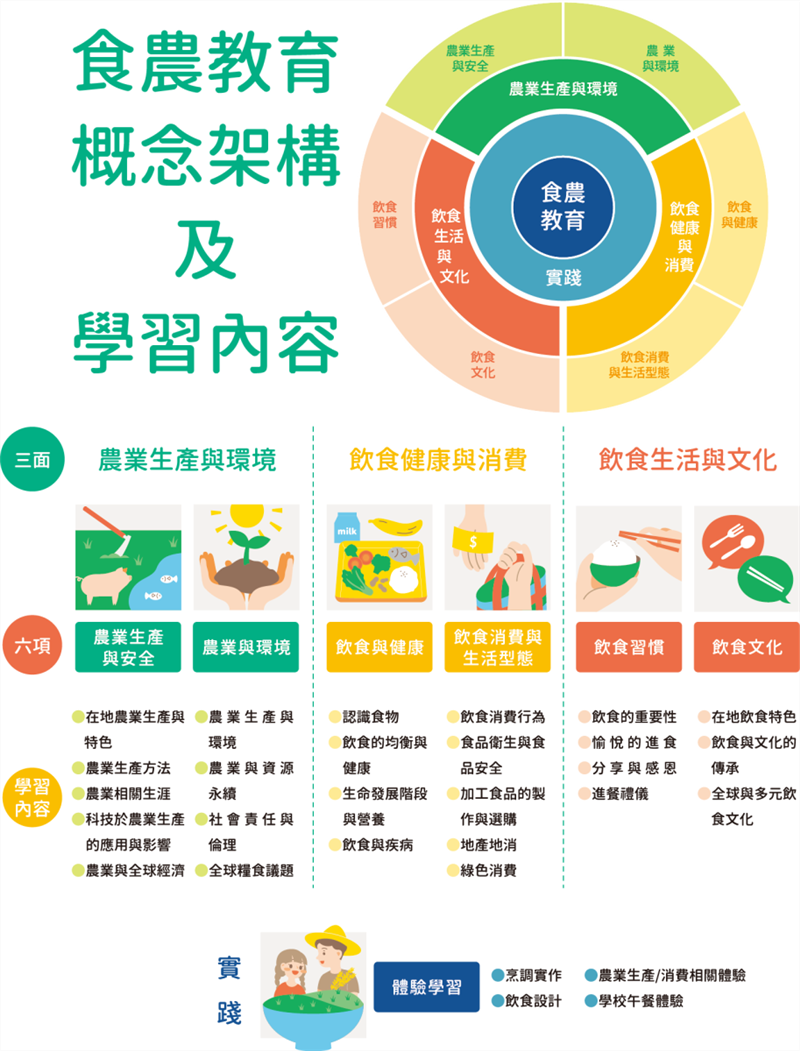 